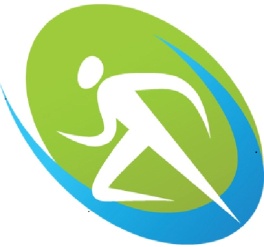 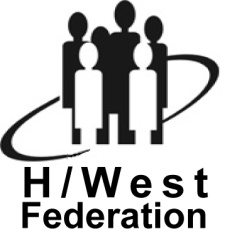 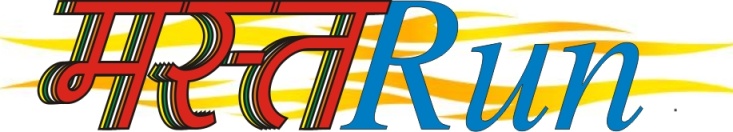        HALF MARATHONVENUE: Apostolic Carmel Convent, Hill Road, Near St.Andrew’s          BIB NO.       Church, Bandra (W) Mumbai -50.                            (For office use only)   DATE OF EVENT: 2nd December 2012. REPORTING TIME: Sr. Citizens & Phy. Challenged-7am. Rest 6 am.REGISTRATION: 1st November to 28th November2012.                   REG. AMT: Rs 100*   REGISTRATION FORM: (OPEN, VETERAN & SENIOR CITIZEN, YOUTH, SCHOOL CHILDREN, PHYSICALLY                                                 CHALLENGED)              Please fill in the following form in BLOCK LETTERS ONLYNAME: MR / MS. ___________________________   ______________________     ___________________________________                                               (First Name)                               (Middle Name)                            (Surname)CONT NO.:____________________________________    E-MAIL: _______________________________________________RES ADDRESS:  _______________________________________________________________________________________________________________________________________________________________________________________________NAME & ADDRESS OF CLUB/ INSTITUTION/SCHOOL BEING REPRESENTED:________________________________________________________________________________________________________________________________________DATE OF BIRTH:     ____ / ____ / ______                AGE AS ON 02-12-2012:   _____ yrs. ______ months.                                      DD   MM    YYYYTICK THE CATEGORY PARTICIPATING IN:OPEN RUN                       1) MEN (21 kms.)                              2)  WOMEN (21 kms. )                           (Open Category)1) VETERAN RUN	        1) MEN   (10 kms.)                            2)  WOMEN (10 kms )            (Above 45 yrs. Born before 02-12-1967)                           2) VETERAN RUN	        1) MEN   (10 kms.)                            2)  WOMEN (10 kms )            (Above 55 yrs. Born before 02-12-1957)                           SENIOR CITIZENS WALK 1) MEN (2 kms.)                           2)  WOMEN (2 kms.)        (Above 65 yrs. Born before 02-12-1952) D)  YOUTH RUN:  (Above 16 & Under 20 Yrs)                                       (Born on or after 02-12-1992 and no later than 02-12-1996) 	       1)  BOYS (10 kms)                        2) GIRLS    (10 kms)  E)  SCHOOLS (Under 16)       (Born on or after 2-12-1996)   1) BOYS (5 kms)                           2) GIRLS    (5 kms.)  F) PHYSICALLY CHALLENGED:         (1 km)         (Only Wheelchairs)			     ____________________________                        	            ______________________________________ SIGNATURE OF THE PARTICIPANT                                                     STAMP / SEAL OF INSTITUTION/CLUB/SCHOOL                      ………………………………………………….…………………………………………………………………………………………..…………MUSTRun – Half Marathon - 02/DEC/2012VENUE: Apostolic Carmel Convent, Hill Road, Near St. Andrew’s Church, Bandra, Mumbai.REPORTING TIME: Sr. Citizens & Phy. Challenged- 7am. Rest 6 am SHARP.Received entry from:  _______________________________       Representing: ________________________________Participating in:  ________________________ ( BIB & RACE INSTRUCTION SHEET will be distributed on 29th & 30th Nov, 2012 ONLY At The Kamalabai Nimkar Pustakalaya, (Khar Library),Nr Madhu Park, 1 C.D.Marg, Khar, Mumbai – 400 052 Timings: 8 am to 12 noon and from 5 pm to 8 pm.)________________                            					________________________        Date                                                                                                            Signature of the Organizer                                                 RULES AND REGULATIONS:A participant can take part in only ONE eligible age group.Entry Forms must be signed and filled up with all requisite details  in BLOCK LETTERS ONLY and submitted at the following address : The Kamalabai Nimkar Pustakalaya, (Khar Library), Nr Madhu Park, 1 C.D.Marg, Khar, Mumbai – 400 052, from 1st to 28th November 2012.  Timings: 8am to 12 noon and from 5 pm to 8 pmAll Participants will carry along a copy of any ORIGINAL PHOTO ID DISPLAYING  DATE OF BIRTH  & produce on demand to the organizers.  Each participant will be allotted BIBs, to be pinned up on the front and back, with 4 pins on the corners, without which no participant will be allowed to take part in the event.In case of any protest, it should be lodged within 10 mins, of the event being concluded, together with a protest fee of Rs 1000.  This protest fee will be refunded, in case the protest is upheld. The decision of the JURY will be final and binding.* Registration fees are not applicable for Senior Citizens, Physically Challenged participants, our Police Personnel, Home Guards and the Armed Forces.DECLARATION:  I hereby declare that I am physically fit and able to participate in this event and I have attained all necessary physical examination by a registered medical practitioner. I acknowledge that participating in this event may carry some risk to my health. I release the Organizers, Sponsors, associates and volunteers from any liability and no claim for any loss or injury which I may suffer while participating in the race/event will be made.  I have read and understood all the terms and conditions and declare that the above information provided by me is accurate as per my knowledge. ____________________________________                                      ___________________________STAMP / SEAL OF INSTITUTION/CLUB/SCHOOL                     	                 SIGNATURE OF THE PARTICIPANTAs Parent/ Guardian of the participant below the age of 18, we accept and adhere to the above declaration and rules:__________________________________________________Signature of Parent / Guardian of Participant under 18 yearsCASH AWARDSTOP TEN in each Age-GroupMERIT CERTIFICATESTOP TWENTY in each Age-Group